      12 The 22 club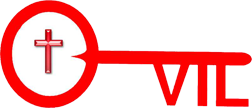       12 The 22 club2 x 2 =6 x 10 = 12 x 10 =9 x 2 =5 x 2  =7 x 2 =10 x 10 =1 x 10 =11 x 10 =   8 x 2 =   12 x 2 =7 x 10 =11 x 2 =7 x 5 =10 x 10 =4 x 2 =6 x 5 =9 x 10 =12 x 2 = 3 x 5 =8 x 2 =8 x 5 =